Домашнее задание по музыкальной грамоте 4 класс (4г) на 17.11.2020г.Биография В. Моцарта.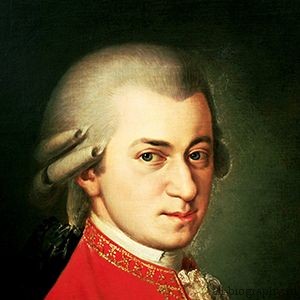 Вольфганг Амадей Моцарт (1756–1791 гг.) – великий австрийский композитор, дирижер. Представитель Венской классической школы музыки, автор более 600 музыкальных произведений.Ранние годыМоцарт (Иоганн Хризостом Вольфганг Теофил (Готтлиб) Моцарт) родился 27 января 1756 года в городе Зальцбург в музыкальной семье.В биографии Моцарта важно отметить, что музыкальный талант великого композитора был обнаружен еще в раннем детстве. Отец обучал его игре на органе, скрипке, клавесине. В 1762 году семейство едет в Вену, Мюнхен. Там даются концерты Моцарта, его сестры Марии Анны. Затем во время путешествий по городам Германии, Швейцарии, Голландии музыка Моцарта поражает слушателей удивительной красотой. Впервые сочинения композитора издаются в Париже.Следующие несколько лет (1770–1774 гг.) Амадей Моцарт проживал в Италии. Там в первый раз ставятся его оперы («Митридат – царь Понтийский», «Луций Сулла», «Сон Сципиона»), которые получают большой успех публики.Отметим, что к 17 годам широкий репертуар композитора включал более 40 крупных произведений.Расцвет творчестваС 1775 по 1780 год плодотворная работа Вольфганга Амадея Моцарта пополнила когорту его сочинений рядом выдающихся композиций. После занятия должности придворного органиста в 1779 году симфонии Моцарта, его оперы содержат все больше новых приемов.В краткой биографии Вольфганга Моцарта стоит упомянуть, что женитьба на Констанции Вебер отразилась также на его творчестве. Опера «Похищение из Сераля» пропитана романтикой тех времен.Некоторые оперы Моцарта так и остались неоконченными, поскольку трудное материальное положение семьи заставляло композитора посвящать много времени различным подработкам. В аристократических кругах проводились фортепианные концерты Моцарта, сам музыкант был вынужден писать пьесы, вальсы на заказ, преподавать.Пик славыТворчество Моцарта следующих лет поражает плодотворностью наряду с мастерством. Знаменитейшие оперы «Свадьба Фигаро», «Дон-Жуан» (обе оперы написаны совместно с поэтом Лоренцо да Понте) композитора Моцарта ставятся в нескольких городах.В 1789 году им было получено весьма выгодное предложение возглавить придворную капеллу в Берлине. Однако отказ композитора еще более усугубил материальный недостаток.Для Моцарта произведения того времени оказались чрезвычайно успешными. «Волшебная флейта», «Милосердие Тита» – эти оперы были написаны быстро, однако весьма качественно, выразительно, с красивейшими оттенками. Известная месса «Реквием» так и не была закончена Моцартом. Произведение закончил ученик композитора – Зюсмайер.СмертьС ноября 1791 года Моцарт много болел и совсем не вставал с кровати. Умер знаменитый композитор 5 декабря 1791 года от острой лихорадки. Похоронили Моцарта на кладбище Святого Марка в Вене.Выписать в тетрадь основные моменты биографии.Симфония №40 1 часть послушать, описать характер музыки (https://www.youtube.com/watch?v=XFvphQI-URQ&list=RDXFvphQI-URQ&start_radio=1) 